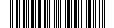 В целях приведения нормативного правового акта в соответствие с действующим законодательством ПОСТАНОВЛЯЮ:1. Внести в постановление Администрации ЗАТО Северск от 16.09.2021 № 2044
«Об утверждении Порядка предоставления субсидии из бюджета ЗАТО Северск в целях возмещения теплоснабжающим организациям затрат в связи с оказанием услуг горячего водоснабжения гражданам на внегородских территориях ЗАТО Северск
в межотопительный период» следующие изменения:В Порядке предоставления субсидии из бюджета ЗАТО Северск в целях возмещения теплоснабжающим организациям затрат в связи с оказанием услуг горячего водоснабжения гражданам на внегородских территориях ЗАТО Северск в межотопительный период, утвержденном указанным постановлением:а) пункт 8 изложить в следующей редакции:«8. Требования, которым должны соответствовать получатели субсидии на первое число месяца, предшествующего месяцу, в котором планируется заключение соглашения:1) у получателей субсидии может быть неисполненная обязанность по уплате налогов, сборов, страховых взносов, пеней, штрафов, процентов, подлежащих уплате
в соответствии с законодательством Российской Федерации о налогах и сборах, 
не превышающая 300 тыс. рублей;2) у получателей субсидии должна отсутствовать просроченная задолженность
по возврату в бюджет ЗАТО Северск субсидии, бюджетных инвестиций, предоставленных
в том числе в соответствии с иными правовыми актами, а также иная просроченная (неурегулированная) задолженность по денежным обязательствам перед публично-правовым образованием «Городской округ закрытое административно-территориальное образование Северск Томской области»;3) получатели субсидии не должны находиться в процессе реорганизации
(за исключением реорганизации в форме присоединения к юридическому лицу, являющемуся получателем субсидии, другого юридического лица), ликвидации, 
в отношении них не введена процедура банкротства, деятельность получателя субсидии
не приостановлена в порядке, предусмотренном законодательством Российской Федерации;4) в реестре дисквалифицированных лиц отсутствуют сведения
о дисквалифицированных руководителе, главном бухгалтере получателя субсидии;5) получатели субсидии не должны являться иностранными юридическими лицами, 
а также российскими юридическими лицами, в уставном (складочном) капитале которых доля участия иностранных юридических лиц, местом регистрации которых является государство или территория, включенные в утверждаемый Министерством финансов Российской Федерации перечень государств и территорий, предоставляющих льготный налоговый режим налогообложения и (или) не предусматривающих раскрытия
и предоставления информации при проведении финансовых операций (офшорные зоны), 
в совокупности превышает 50 процентов;6) получатели субсидии не должны находится в реестре недобросовестных поставщиков (подрядчиков, исполнителей) в связи с отказом от исполнения заключенных государственных (муниципальных) контрактов о поставке товаров, выполнении работ, оказании услуг по причине введения политических и экономических санкций иностранными государствами, совершающими недружественные действия в отношении Российской Федерации, граждан Российской Федерации или российских юридических лиц, и (или) введением иностранными государствами, государственными объединениями и (или) союзами и (или) государственными (межгосударственными) учреждениями иностранных государств или государственных объединений и (или) союзов мер ограничительного характера;7) получатели субсидии не должны находиться в перечне организаций и физических лиц, в отношении которых имеются сведения об их причастности к экстремальной деятельности или терроризму, либо в перечне организаций и физических лиц, в отношении которых имеются сведения об их причастности к распространению оружия массового уничтожения;8) получатели субсидии не должны получать средства из бюджета ЗАТО Северск 
на основании иных правовых актов ЗАТО Северск на цели, указанные в пункте 2 настоящего порядка.»;б) подпункт 2 пункта 9 изложить в следующей редакции;«2) наличие согласия получателя субсидии на осуществление проверки ГРБС соблюдения порядка и условий предоставления субсидии, в том числе в части достижения результатов предоставления субсидии, а также органами муниципального финансового контроля ЗАТО Северск соблюдения получателем субсидии порядка
и условий предоставления субсидии в соответствии со статьями 268.1 и 269.2 Бюджетного кодекса Российской Федерации, и на включение таких положений в соглашение.»;в) в пункте 15 во втором абзаце слово «, целей» исключить, четвертый абзац изложить в следующей редакции:« В случае уменьшения ГРБС как получателю субсидии бюджетных средств ранее доведенных бюджетных ассигнований, приводящего к невозможности предоставления субсидии в размере, определенном в соглашении, заключается дополнительное соглашение к соглашению, в том числе дополнительное соглашение о расторжении соглашения
(при необходимости), в соответствии с типовыми формами, утвержденными приказом Финансового управления Администрации ЗАТО Северск от 19.12.2016 № 123
«Об утверждении Типовых форм соглашений (договоров) о предоставлении из бюджета ЗАТО Северск субсидий юридическим лицам (за исключением муниципальных учреждений), индивидуальным предпринимателям, физическим лицам – производителям товаров, работ, услуг.»;г) пункт 22 изложить в следующей редакции:«20. Порядок и сроки представления получателем субсидии отчетности, а также сроки проверки представленной отчетности устанавливаются соглашением о предоставлении субсидии (но не реже одного раза в квартал), заключаемым между ГРБС и получателем субсидии. Получатель субсидии, в срок до 15-го числа месяца, следующего за отчетным месяцем, формирует отчет по установленной настоящим Порядком форме для получения средств субсидии.»;д) в разделе 4 слово «, целей» исключить;е) пункт 26 изложить в следующей редакции:«26. Проверку соблюдения получателями субсидии порядка и условий предоставления субсидии, в том числе в части достижения результатов предоставления субсидии осуществляют ГРБС, а также органы муниципального финансового контроля ЗАТО Северск соблюдение получателем субсидии порядка и условий предоставления субсидии в соответствии со статьями 268.1 и 269.2 Бюджетного кодекса Российской Федерации.»;ж) в пункте 27 слово «, целей» исключить.2. Опубликовать постановление в средстве массовой информации «Официальный бюллетень муниципальных правовых актов ЗАТО Северск» и разместить на официальном сайте Администрации ЗАТО Северск в информационно-телекоммуникационной сети «Интернет» (https://зато-северск.рф).Мэр ЗАТО Северск                                                                                                      Н.В.ДиденкоПервый заместитель 
Мэра ЗАТО Северск__________________В.В.Бабенышев«______»______________2022 г.Заместитель Мэра ЗАТО Северскпо экономике и финансам__________________Л.В.Смольникова«______»______________2022 г.Заместитель Мэра ЗАТО Северск –  Управляющий делами Администрации__________________В.В.Коваленко «______»______________2022 г.Заместитель Управляющегоделами Администрации__________________В.В.Бобров «______» ______________2022 г.Начальник Финансового управления__________________Л.И.Овчаренко«______»______________2022 г.Начальник Управленияпо внегородским территориям__________________Н.Н.Пивоваров«______»______________2022 г.Председатель Правового комитета_________________Т.И.Солдатова«_____»_______________ 2022 г.Председатель Комитета внутреннего муниципального финансовогоконтроля и контроля в сфере закупок_________________В.А.Любивый«______»______________2022 г.Начальник Общего отдела__________________М.Е.Жирнова«______»_______________2022 г.Сандакова Светлана Михайловна8(3823)78 52 55О внесении изменений в постановление Администрации ЗАТО Северск           от 16.09.2021 № 2044